OBJECTIVESProactive and organized individual seeking a System Administrator position with 7+ years hands on experience in providing high quality support on the desktop, and ERP implementation.PROFESSIONAL EXPERIENCEHaving around 7 years of experience in the field of information technology. Strong functional/technical knowledge of implementing financial modules in ERP (HRMS, AP, AR, GL, Logistic, Assets Management) and expert knowledge of MS SQL Server.Highly experienced system administrator in hardware and software.SKILLS SUMMARYAccounting Software such as Perk, Fact, Exactly ERPMS office (Word, Excel, PowerPoint. Etc.).Net, XML, PHP,MS SQL Server, LaTex, Worksheet WORK EXPERIENCE May-2013 /Sep-2017		Mubarak & Sons General Transport. (Dubai)	A Leading transport company in UAE System AdministratorKey Responsibilities in system adminMaintain system efficiency, Support LANs, WANs, network segments, the Internet, and intranet systems.Troubleshoot problems reported by users, Make recommendation and support for future upgrades, Maintain network and system security. Answering technical queries.Installing all hardware and software. Adding/deleting/creating/modifying user account information, resetting passwords, etc.Install, upgrade and monitor software and hardware, data backup and recovery. maintain operating system, business applications, security tools, web-servers, email, PCsMaximizing network performance by monitoring, troubleshooting network problems and outages, scheduling upgrades and collaborating with network architects on network optimisation.Key Responsibilities in implementation:Installing an application to the entire PC in a proper way and assigning all major systems set up function like user document modification rights to the user password rights.Uploading master data such as vendors, customers, ledgers, products and warehouses details. Providing all the opening, making needed dimension and assigning in the user entry.The procedure to follow for adding name in HRMS for interviewing new employees for a selection purpose and making the final settlement report when an employee completes in his career in the organization.Generate Payroll details such as Pay structure; Leave structure, Enter Once, Enter Always, preparing WPS and Bank Submission documents for Salary, etc.Communicating with the development side through various ways like making a phone, drafting mail, Skype chats, conversation and keeping track of all the issues.Maintaining our server, updating our database which is given by developer side as well as our side, checking SQL database data by raising the query when an issue arriving.Having deep knowledge in Master setup of HRMS, Account Payable, Account Receivable, Asset, Ledger, Inventory, Logistics and System set up.Achievements: Based on our requirement and instruction, the developer created HRMS and Logistic full process.Tools and Applications: Accounting Software such as Perk, Fact, Exactly ERPSQL ServerWORK EXPERIENCE May ’01-2011/Feb’28-2013	Scientific Publishing Services Pvt. Ltd.	(India)	The complete premedia solutions companyG2: Technical Editor in Copy Editor DepartmentKey Responsibilities:Manage specific style for particular projects according to their job sheet requirement from the beginning to end of publishing.Communicate with author through mail to confirm the pre-press preparation for their book status. Updating the stage wise work flow to author. Preparing books using Latex and XML coding for publishing in online. Preparing routine administrative paperwork, preparing reports, maintaining records and sharing with the team. Organising and explaining the technical related class. Develop the product (Book) for print and online publish.Achievements: One of the technical members for new tool preparation and analyser team.Promoted G1-Technical editor to G2-Technical editor in a short period and I promoted as a shift co-ordinator in my team.Tools and Applications: XML, TexMicrosoft officeWORK EXPERIENCE Feb’01, 2010–Apr’28, 2011                            Laser words Private Limited (India)An SPI Global CompanyTrainee Executive in New Media DivisionKey Responsibilities:Preparing online examination questions in static and algorithms type for McGraw Hill published books.Checking the quality of the worksheet prepared by our team members.Uploading the prepared worksheet in McGraw Hill website with the entire database.Achievements: Promoted quality checker of the worksheet (prepared online publishing document) in a short period.Tools and Applications:Microsoft OfficeXMLOnline Worksheet tool in McGraw Hill website.EDUCATION Master of Computer Application (Aug-2005 to Apr-08), from Manonmanium Sundaranaar University, India, with an aggregate percentage of 73%.Bachelor of Science in Physics (Aug-2001 to Apr- 04) from Madurai Kamarajar University, India, with an aggregate percentage of 60.65%.PERSONAL DETAILSDate of Birth		:   	12th November 1983Sex			:	MaleNationality		:	Indian Language Known	:	Tamil, EnglishMarital Status		:	MarriedVisa Status		:	Employment VisaDECLARATIONI hereby declare that all the above-mentioned particulars are true to the best of my knowledge and belief.Date       :     									  KINGSTONE-Mail:  KINGSTON.239221@2freemail.com Address: Al Rashidiya, Dubai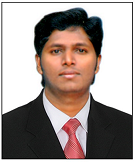 